December 14, 2023Via Certified MailTUCKER O'CONNELL, CFO RJT ENERGY CONSULTANTS LLC	110 WASHINGTON AVE NORTH HAVEN, CT 06473					RE:	Fixed Term Bond  						RJT Energy Consultants LLC						                                               A-2012-2289792Dear Mr. O'Connell:	Please find under cover of this letter the financial instrument filed with the Commission on behalf of RJT Energy Consultants LLC because it is not acceptable.  The Commission requires a supplier to file an original bond, letter of credit, continuation certificate, amendment, or other financial instrument as part of a supplier’s licensing requirements under Section 2809(c) of the Pennsylvania Public Utility Code.  In all locations where the name of the principal appears, please note that this must match exactly with the license issued by the Commission. The bond should have an LLC added to the company’s name.Please file the corrected, originally signed, and sealed instrument with my office within 20 days of the date of this letter, preferably by overnight delivery to my office address listed above.  Sincerely,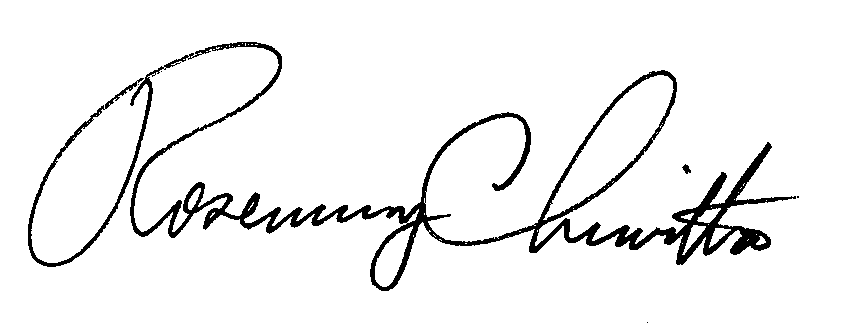 Rosemary ChiavettaSecretary of the CommissionRC:jbs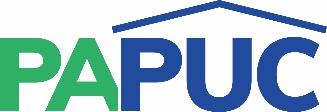 COMMONWEALTH OF PENNSYLVANIAPENNSYLVANIA PUBLIC UTILITY COMMISSIONCOMMONWEALTH KEYSTONE BUILDING400 NORTH STREETHARRISBURG, PENNSYLVANIA 17120IN REPLY PLEASE REFER TO OUR FILE